__________________________________________________________________________________________________________________________________________________________________________________________________________________________________________________________________________________________________________________________________________________________________________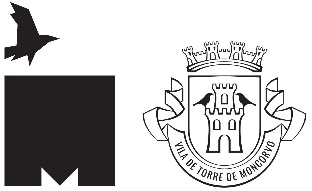  FICHA DE INSCRIÇÃO HORA DO CONTO MUSICADA PARA BEBÉS__________________________________________________________________________________________________________________________________________________________________________________________________________________________________________________Nome do Acompanhante      _______________________________________________________________Morada:                                  _______________________________________________________________Localidade:                             _______________________________________________________________Contacto:                                __________________________________Nome da criança:                   _______________________________________________________________Data de nascimento: __________/___________/____________                    (3 aos 48 Meses)                             10:30H > 11:30H 09 (sáb.)                         As Inscrições são limitadas a 20 Crianças e 20 Acompanhantes por sessão. A Ficha de Inscrição pode ser enviada por correio eletrónico biblioteca@torredemoncorvo.pt, ou entregue na Biblioteca Municipal de Torre de Moncorvo até às 12.00h do dia que antecede cada sessão.